Класиране на кандидатите, участвали в конкурса за длъжността Главен вътрешен одитор в дирекция „Вътрешен одит“Въз основа на проведения конкурс за длъжността Главен вътрешен одитор в дирекция „Вътрешен одит“, комисията класира на първо място следния кандидат:	1.Людмила Николаева Симова	Красимир Ралев      /п/Председател на конкурсната комисия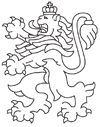 РЕПУБЛИКА БЪЛГАРИЯАгенция за социално подпомагане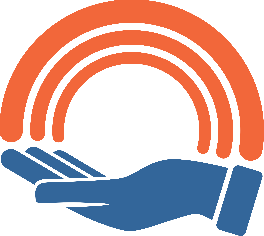 